САРАТОВСКАЯ ГОРОДСКАЯ ДУМАРЕШЕНИЕ23.04.2020 № 65-521г. СаратовО делегировании депутатов Саратовской городской Думы для включения в состав постоянно действующей конкурсной комиссии по отбору управляющей организации для управления многоквартирным домомВ соответствии с постановлением Правительства Российской Федерации от 06.02.2006 № 75 «О порядке проведения органом местного самоуправления открытого конкурса по отбору управляющей организации для управления многоквартирным домом»Саратовская городская ДумаРЕШИЛА:1. Делегировать для включения в состав постоянно действующей конкурсной комиссии по отбору управляющей организации для управления многоквартирным домом следующих депутатов:1.1. Абраменко А.А.;1.2. Чернова Е.А.2. Администрации муниципального образования «Город Саратов» привести муниципальные правовые акты в соответствие с настоящим решением. 3. Настоящее решение вступает в силу со дня его принятия.Председатель Саратовской городской Думы                                                      В.В. Малетин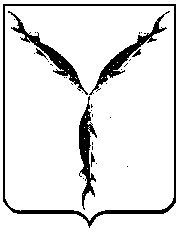 